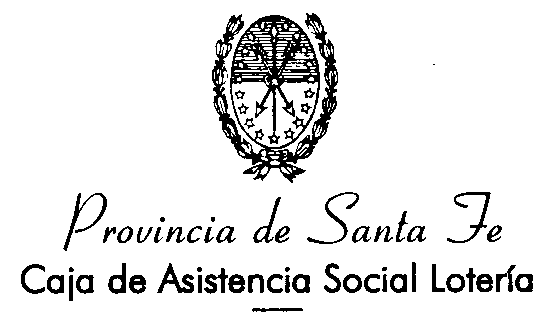                                             Santa Fe,”Cuna de la Constitución Nacional”,      Al  SeñorVicepresidente EjecutivoCaja de Asistencia Social – Lotería de Santa Fe.				El que suscribe, en su carácter de Agente  Oficial N°            de la Caja de Asistencia Social – Lotería de Santa Fe, manifiesta/mos mi/nuestra adhesión a la modalidad de gestión de débitos y créditos que se indica a continuación de acuerdo a las modalidades y condiciones dispuestas por la normativa vigenteSeleccionar con un círculo la opción a la que adhiere.				Sin mas, saludo/mos a usted muy atentamente.FirmaAclaración/ DNITipo de ModalidadAdhiere (1)Pago de Débitos resultantes de Liquidaciones de Sorteos a las  48 horas  con compensación.SI/NO Pago de Débitos resultantes de Liquidaciones de Sorteos a las  48 horas  con compensación y Renuncia Expresa a la transferencia efectiva de fondos de comisiones adicionarles .SI/NOPago de Debitos Resultantes de Liquidaciones de Sorteos a 72 horas.B1- Con Transferencia Fondos SI/NOB2-  Sin Transferencia FondosSI/NO